TRƯỜNG MẦM NON QUANG TRUNG        Họ và tên bé: ……………………………. Lớp mẫu giáo: ………………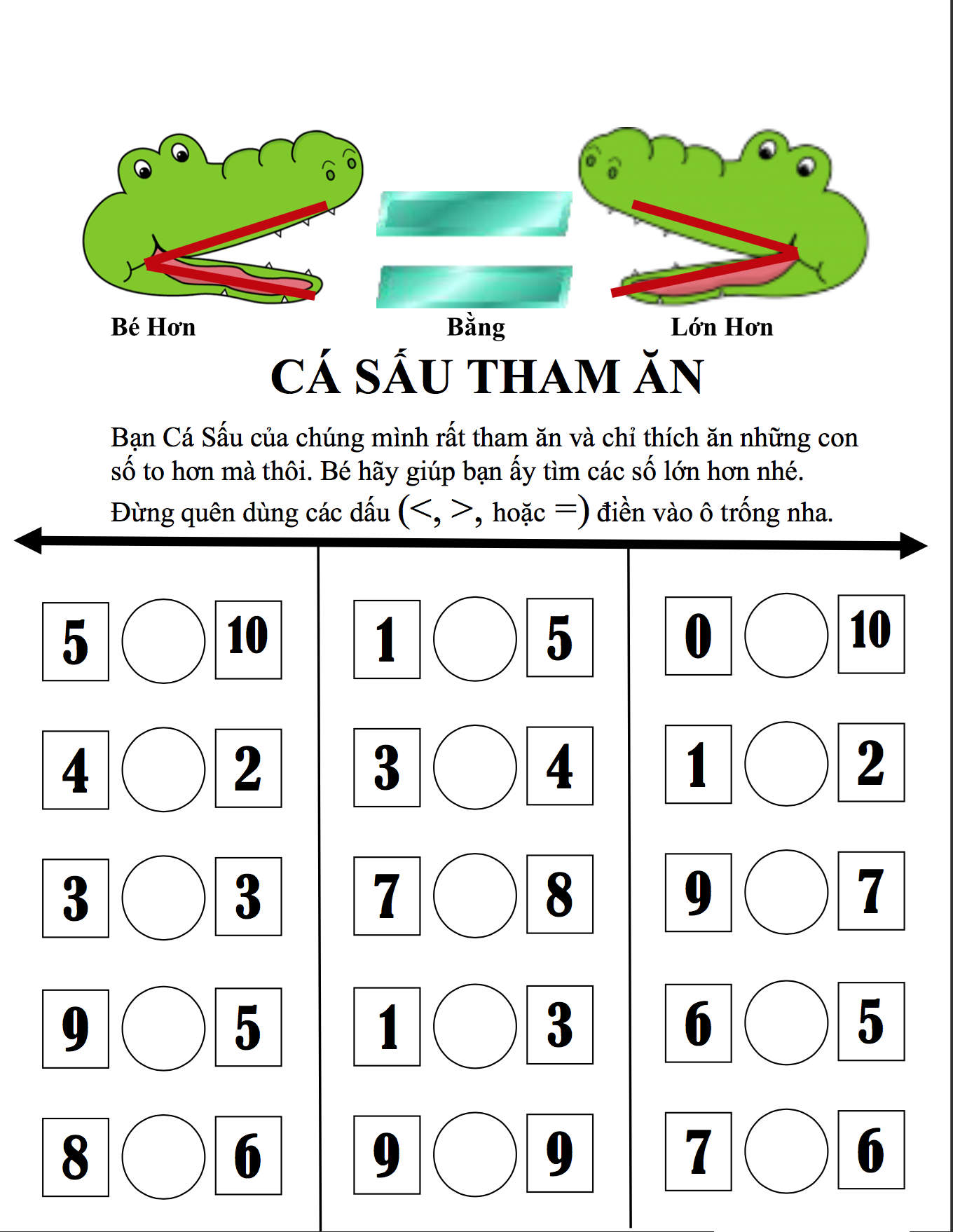         Họ và tên bé: ……………………………. Lớp mẫu giáo: ………………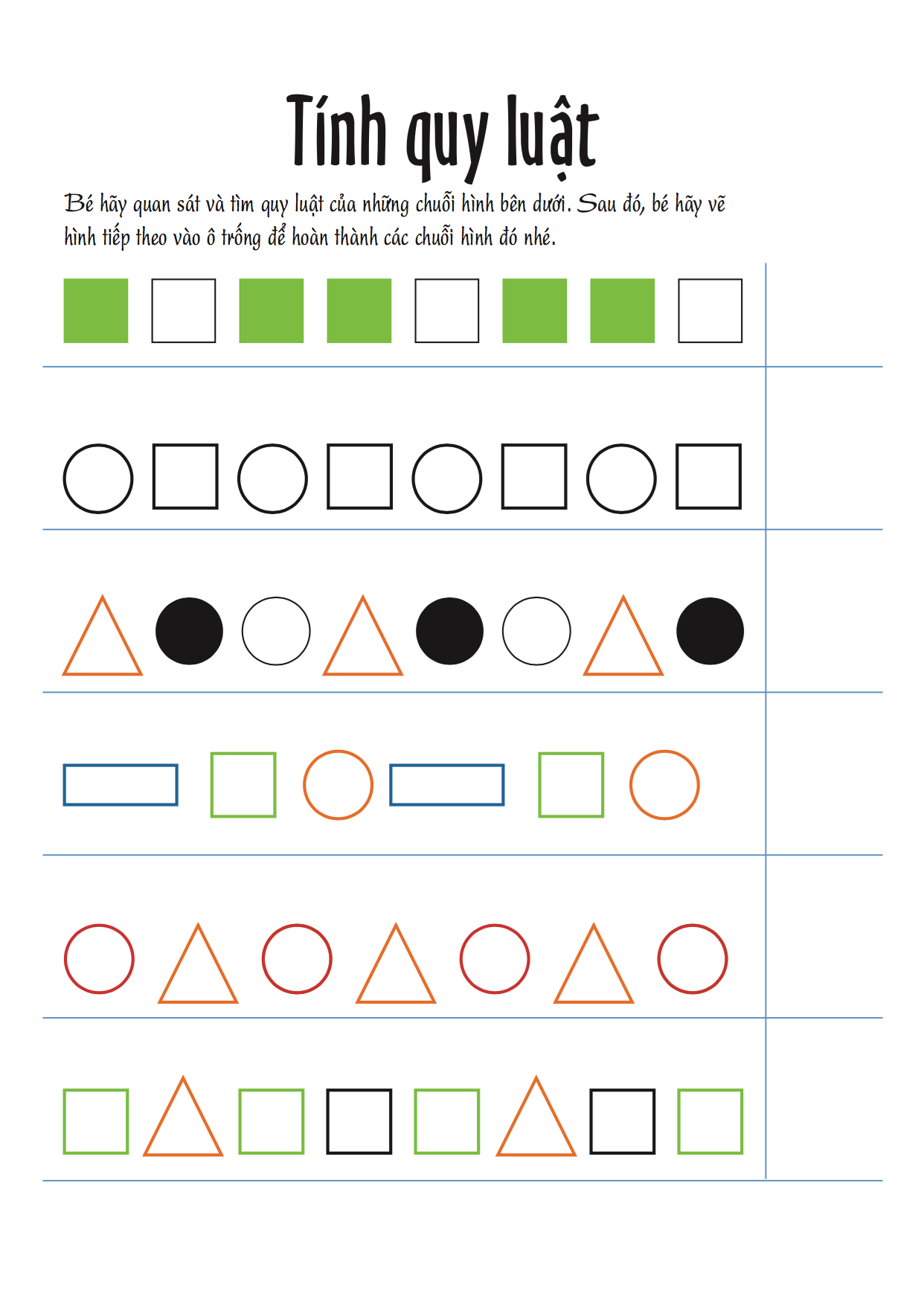   Họ và tên bé: ……………………………. Lớp mẫu giáo: ………………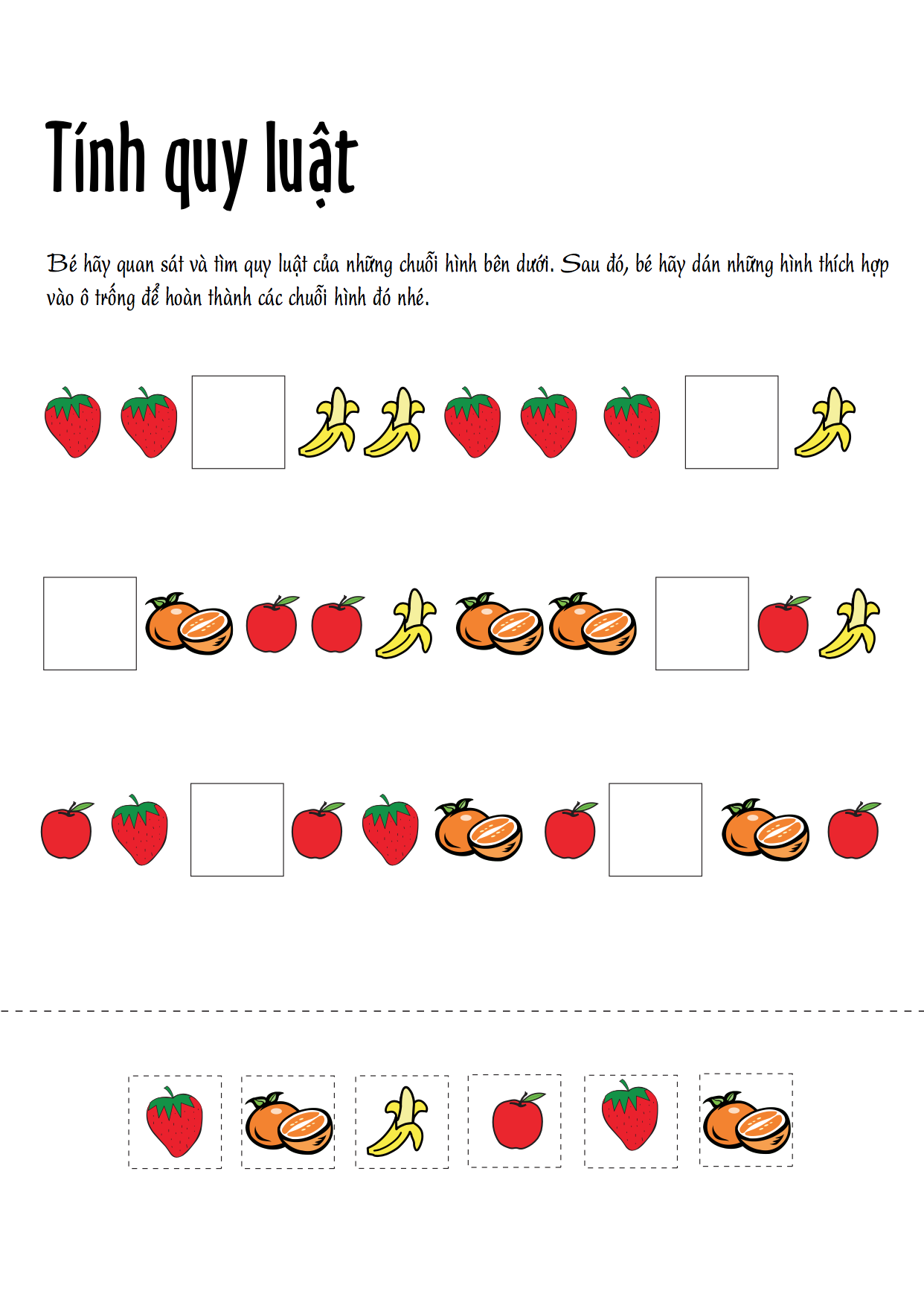 